Dissertation s’appuyant sur un dossier documentaire Il est demandé au candidat :de répondre à la question posée par le sujet ;de construire une argumentation à partir d'une problématique qu'il devra élaborer ;de mobiliser des connaissances et des informations pertinentes pour traiter le sujet, notamment celles figurant dans le dossier ;de rédiger, en utilisant le vocabulaire économique et social spécifique et approprié à la question, en organisant le développement sous la forme d'un plan cohérent qui ménage l'équilibre des parties.Il sera tenu compte, dans la notation, de la clarté de l'expression et du soin apporté à la présentation.SUJETCe sujet comporte quatre documents.Quels sont les choix que l’entreprise doit effectuer pour produire ?DOCUMENT 1Coût de l’heure de travail dans quelques pays de l’Union européenne,en euros dans l’industrie et les services marchandsChamp : entreprises de 10 salariés et plus.Source : d’après Eurostat, 2017DOCUMENT 2Nombre de robots pour 10 000 salariés de l’industrie en 2015. Source : d’après IFR (International Federation of Robotics)DOCUMENT 3Productivité horaire du travail en 2015 en dollars américains.Source : OCDE, 2017DOCUMENT 4Prix et coûts en fonction des quantités d’arbres produits 1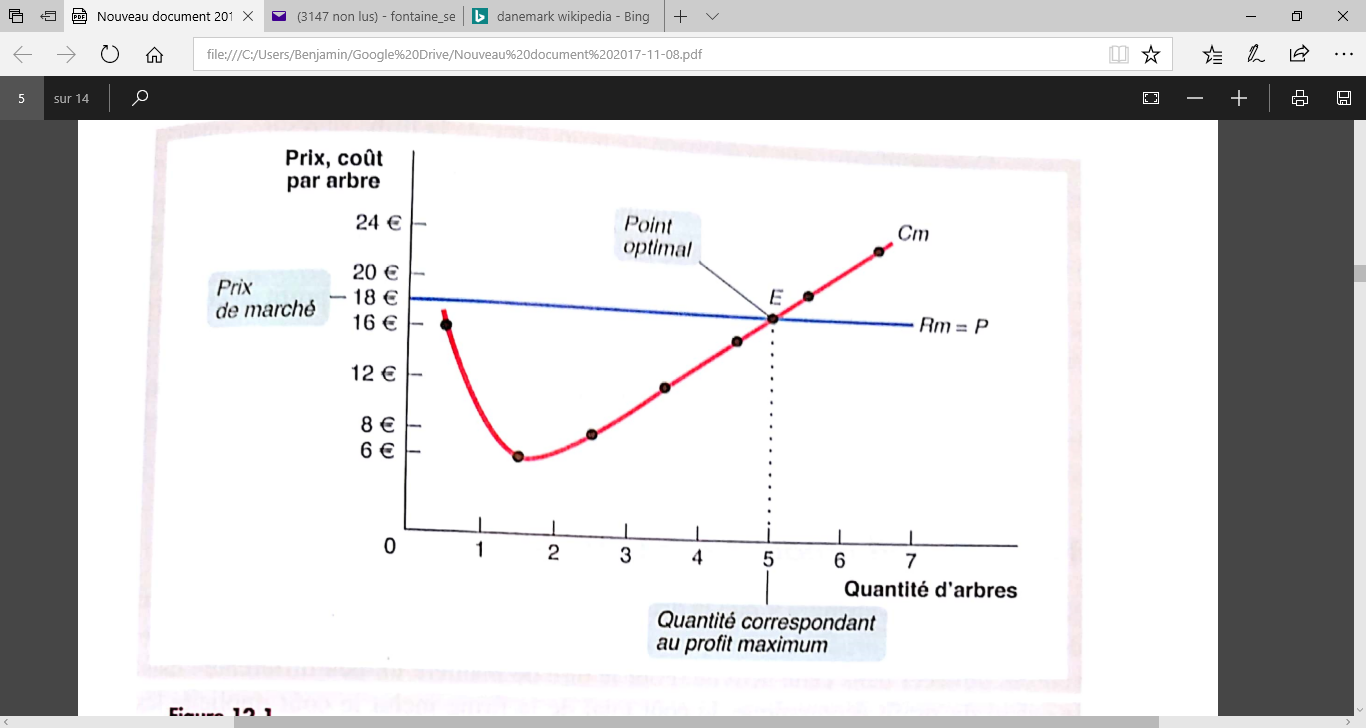 1 : Noëlle gère une ferme d’arbres de Noël. Supposez que le prix de marché soit de 18 euros par arbre et que Noëlle prenne le prix comme une donnée, elle peut vendre autant qu’elle le souhaite à ce prix. 2: Coût marginal3: Recette marginale4: PrixSource : d’après Paul KRUGMAN, Microéconomie, 201620122017 (2ème trimestre)Allemagne31,9335,51Autriche30,7434,80Belgique40,1441,71Danemark41,5545,23Espagne20,9221,21Estonie8,9312,11Finlande31,9333,69France35,2037,07Italie26,9127,64Lettonie6,268,54Lituanie5,888,17Pays-Bas32,1733,88Pologne7,629,32Portugal12,9113,26République tchèque10,1511,60Royaume-Uni24,4925,59Slovaquie9,2511,17Slovénie15,3416,69Suède40,0740,71